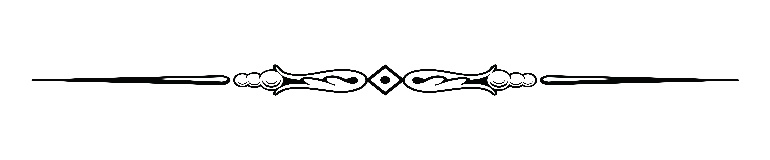 Parish Staff & Ministries Directorystignatiusofloyola@hbgdiocese.org      Financial Manager ~ Richard Deardorff ~ 717- 677-8012 or 717-420-3464 (cell)                                             rdeardorff@hbgdiocese.orgDirector of Religious Education ~ Deacon Steve Huete ~ shuete@hbgdiocese.orgAdministrative Assistant ~ Kristen DiDio ~ kdidio@hbgdiocese.orgBuildings & Grounds ~ JB Groff ~ 717-677-8012Music Ministry ~ Phil Mobley ~ 717-677-8012Altar Flowers OPEN - Contact office if you are interestedBereavement MinistryGinny Bittle Catholic Communications/EWTNOpen - Contact office if you are interestedCemeteryContact Parish Office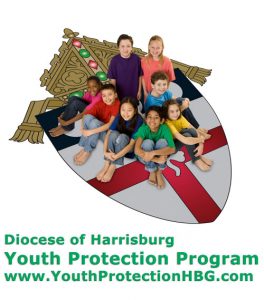 St. Ignatius Loyola RC Church1095 Church Road, Orrtanna, Pennsylvania  17353www.stignatiusofloyola.orgFebruary 26, 2023: FIRST SUNDAY of LENT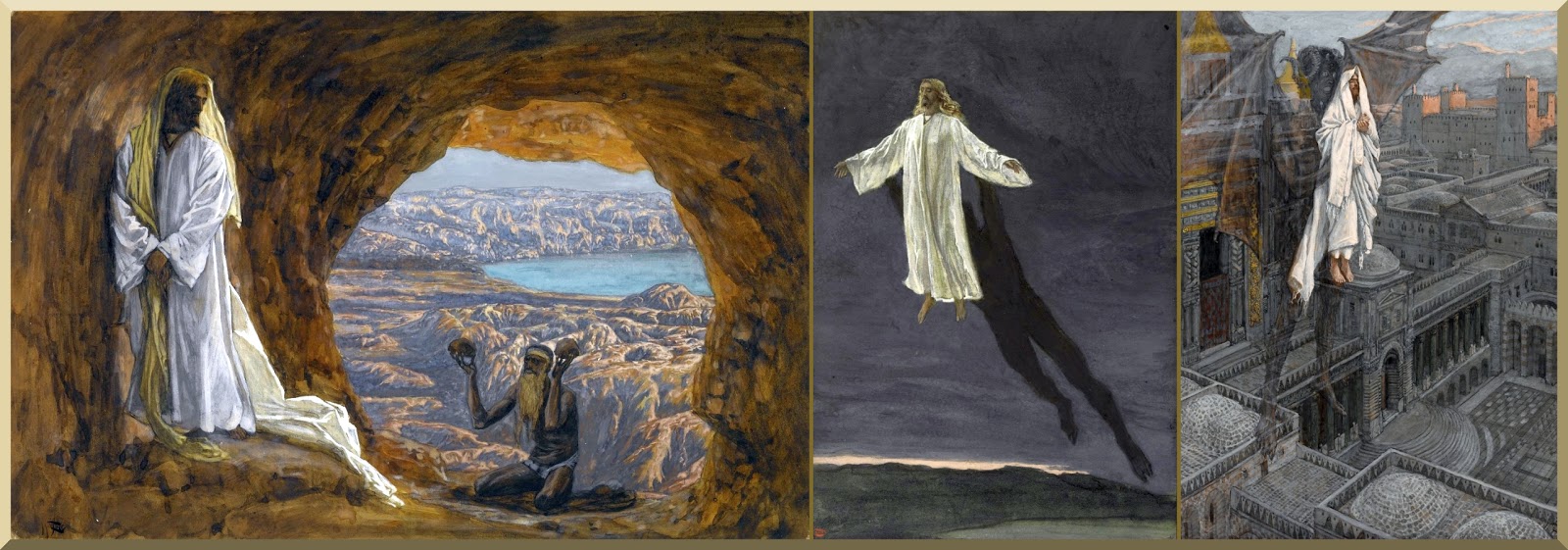 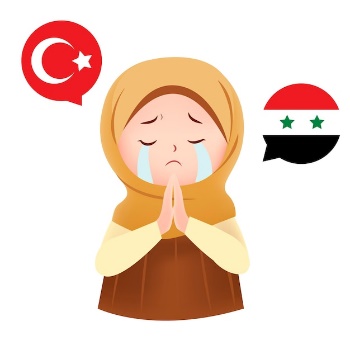 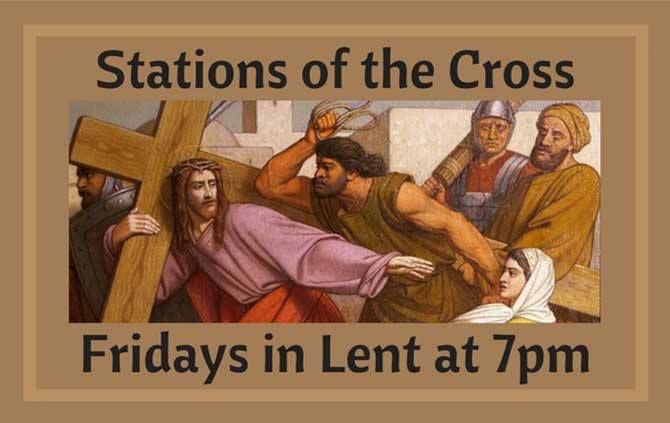 Most Reverend Ronald W. Gainer, Bishop of Harrisburg;Rev. Dominic M. DiBiccaro, Pastor / Deacon Steve Huete, Pastoral Associate            Mass Schedule, Intentions, and Events     for the Week of February 26 ~ March 5, 2023SATURDAY, February 25 - VIGIL MASS 1st SUNDAY OF LENTGn 2:7-9; 3:1-7 / Rom 5:12-19 or 5:12, 17-19 / Mt 4:1-11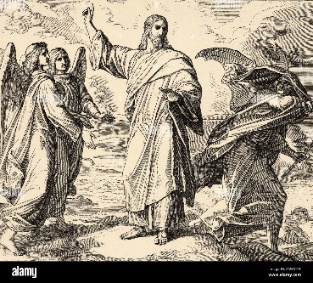 5:00PM  + Timothy HellerSUNDAY, February 26 – 1st SUNDAY OF LENTGn 2:7-9; 3:1-7 / Rom 5:12-19 / Mt 4:1-118:00AM  ~ People of the Parish 10:30AM  + Charles J. GreinerMonday, February 27 – St. Gregory of Narek, Abbot & Doctor 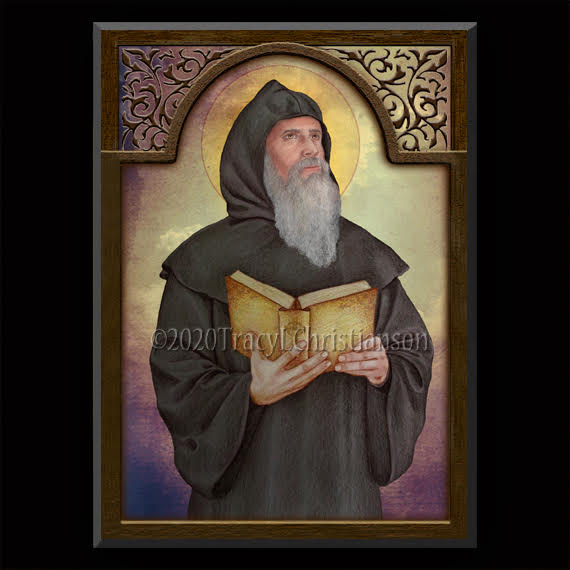 Lv 19:1-2, 11-18 / Mt 25:31-46                                  of the Church  Parish Office Closed Tuesday, February 28  (Lenten Weekday)  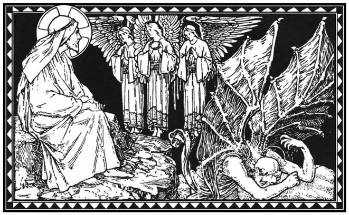 Is 55:10-11 / Mt 6:7-158:00AM - 3:00 PM ~ Office Open 10:00AM  + Nolan Patrick Gilbert11:00AM:“Something More” Faith Group Wednesday, March 1  (Lenten Weekday) 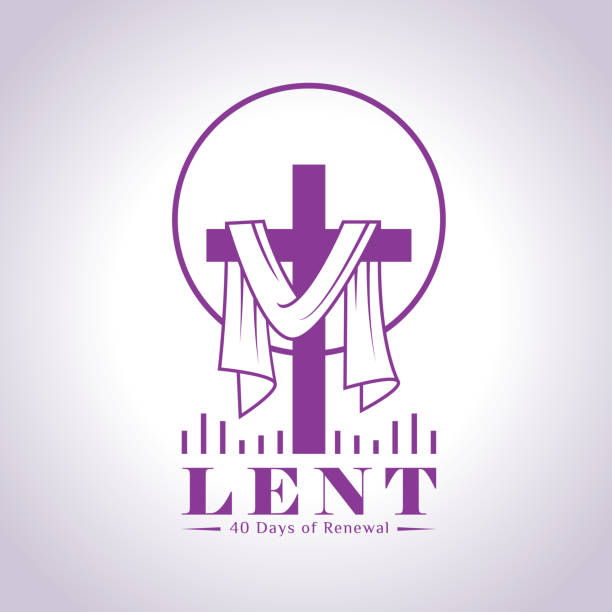 Jon 3:1-10 /L k 11:29-328:00AM - 3:00 PM ~ Office Open 11:00AM Senior Spirituality Group                7:00PM  + David ReddingConfessions heard 6 to 6:45PM; Adoration from 7:40 to 8PMThursday, March 2  (Lenten Weekday)Est C:12, 14-16, 23-25 / Mt 7:7-128:00AM - 3:00 PM ~ Office Open 10:00AM  + Joan and Eugene Schott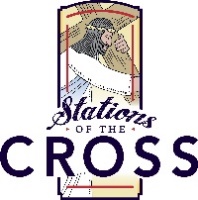 Ez 18:21-28 / Mt 5:20-26                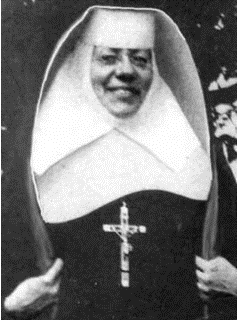 10:00AM + Sylvia Anna Tobara Parish Office CLOSED                                                                                         7:00PM      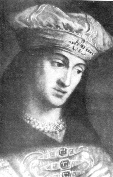 Saturday, March 4 – St. Casimir   MORNING:  Dt 26:16-19 / Mt 5:43-48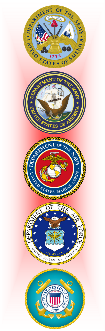 SATURDAY, March 4 - VIGIL MASS 2nd SUNDAY OF LENT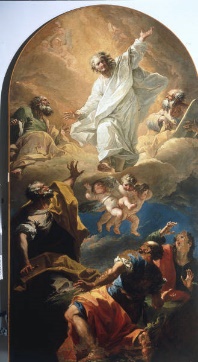 Gn 12:1-4a / 2 Tm 1:8b-10 / Mt 17:1-95:00PM  + Joseph KellerSUNDAY, March 5 – 2nd SUNDAY OF LENT 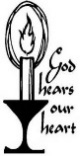 Gn 12:1-4a / 2 Tm 1:8b-10 / Mt 17:1-9                                            OF LENT8:00AM   + S.K. Ray Haber10:30AM  ~ People of the Parish                                    Sunday Collection Summary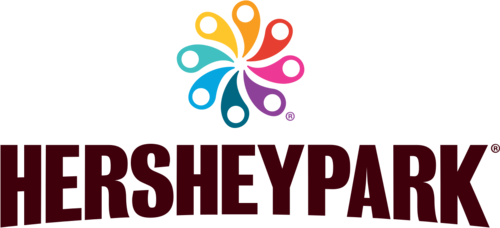 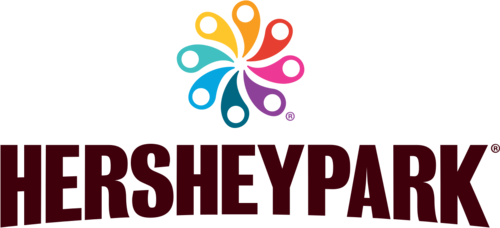 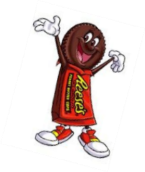 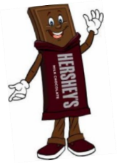                            February 18 & 19                                         and                    February 22, Ash WednesdayWeekend Collection Regular Offering				$    3,256.00Ash Wednesday				$    1,001.00Local Poor					$         60.00Candles					$       125.00TOTAL OFFERINGS			$    4,442.00‒ WEEKLY BUDGETARY NEEDS 	$    5,819.68+Overage or (Shortfall) for the week            ($    1,377.68)Other IncomeSanctuary Candle				$         25.00Individual Contribution			$       500.00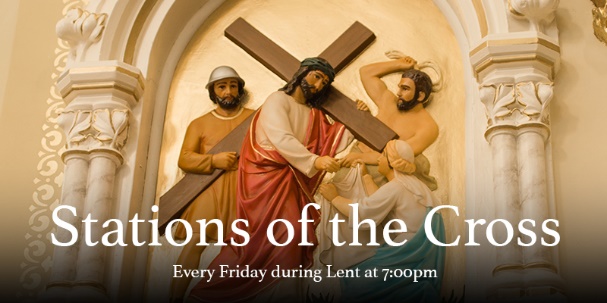 TOTAL OTHER OFFERINGS		$       525.00Diocesan Second CollectionsPropagation of Faith				$          95.00Poor Missions US				$          62.00TOTAL DIOCESAN OFFERINGS 	$        157.00	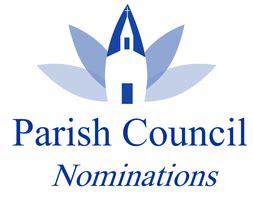 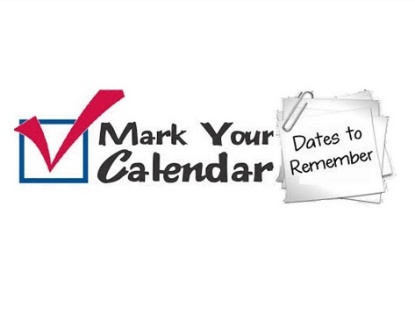 February 27 – 2023 PICNIC Kick-Off Meeting,6:30PM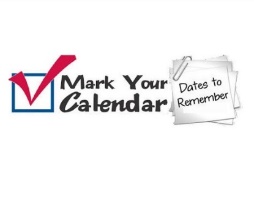 March  3 – Parish Lenten Fish Fry, 5PM to 7PMMarch 11 – Lenten Mini Retreat w/Sr.Thelma Steiger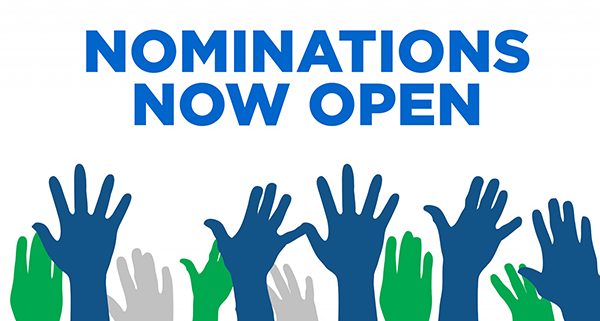 March 12 – DAYLIGHT SAVINGS TIME BEGINS!                                                        March 12 – Parish Council Nominations Closes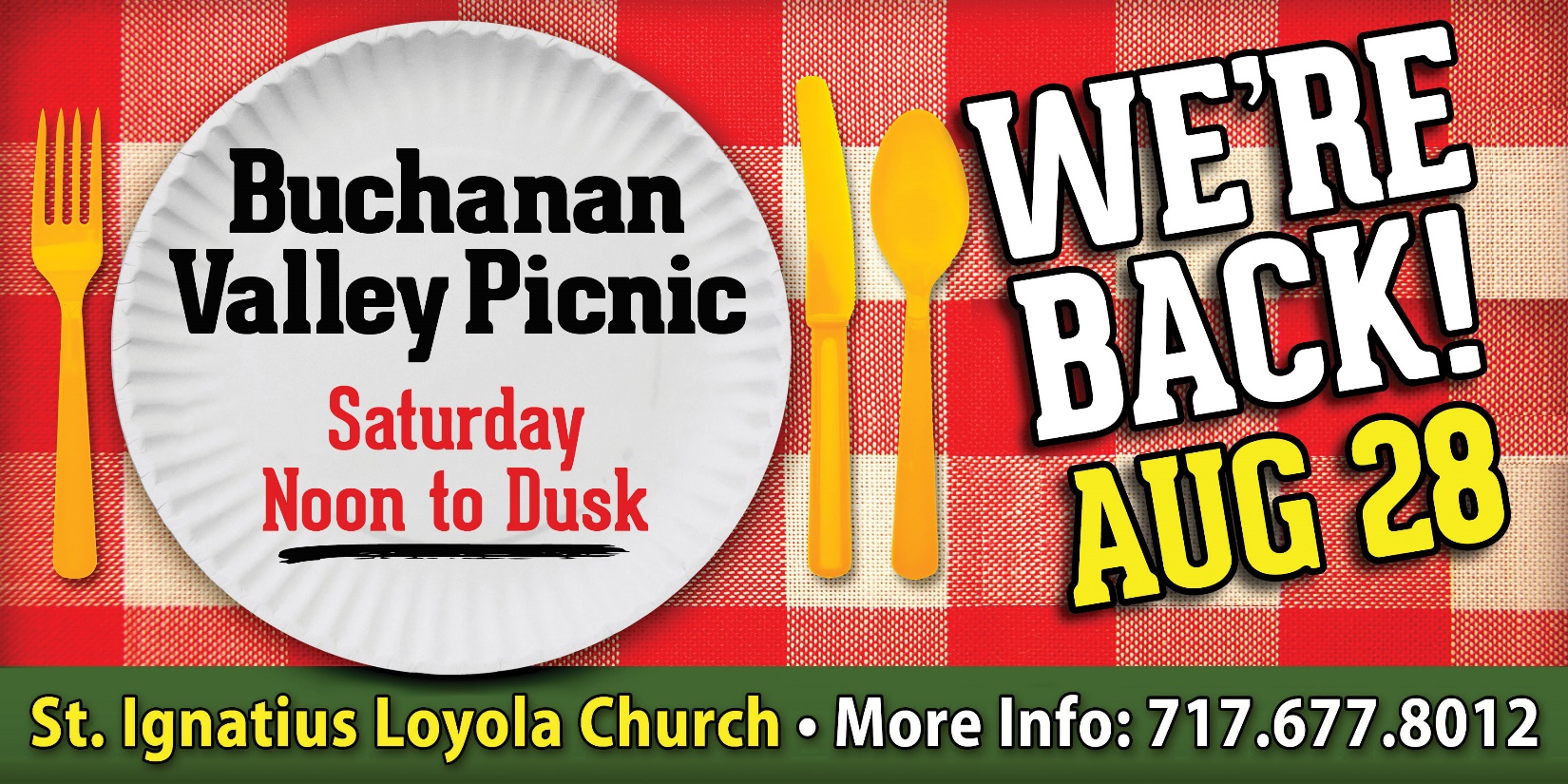 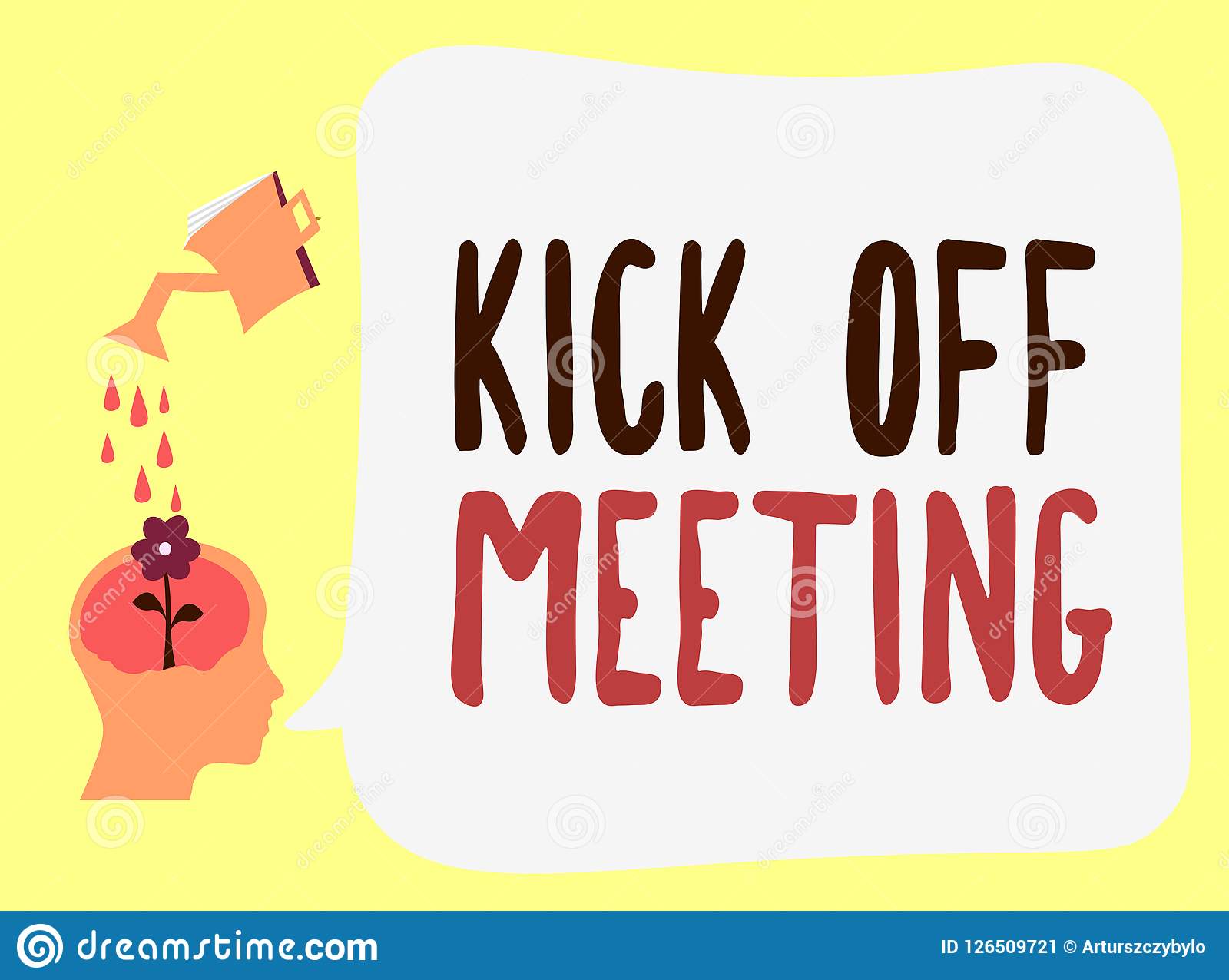 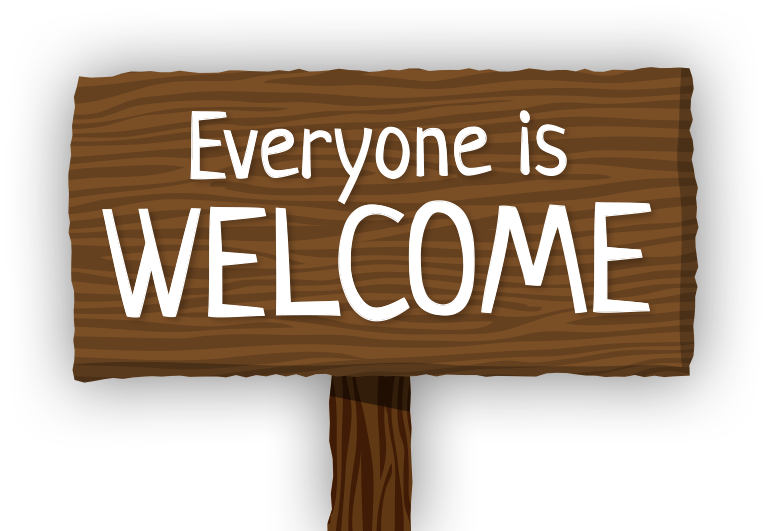 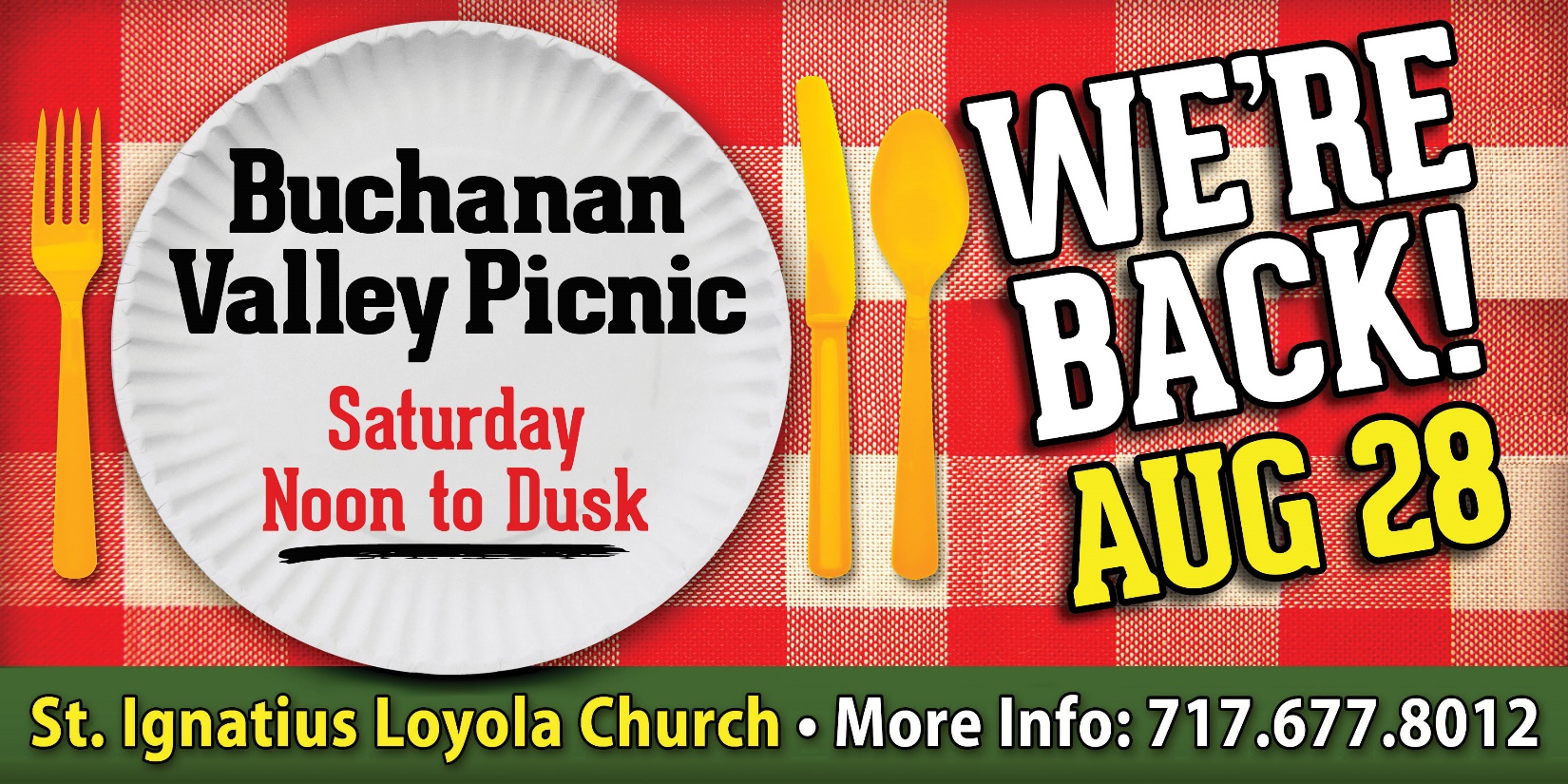 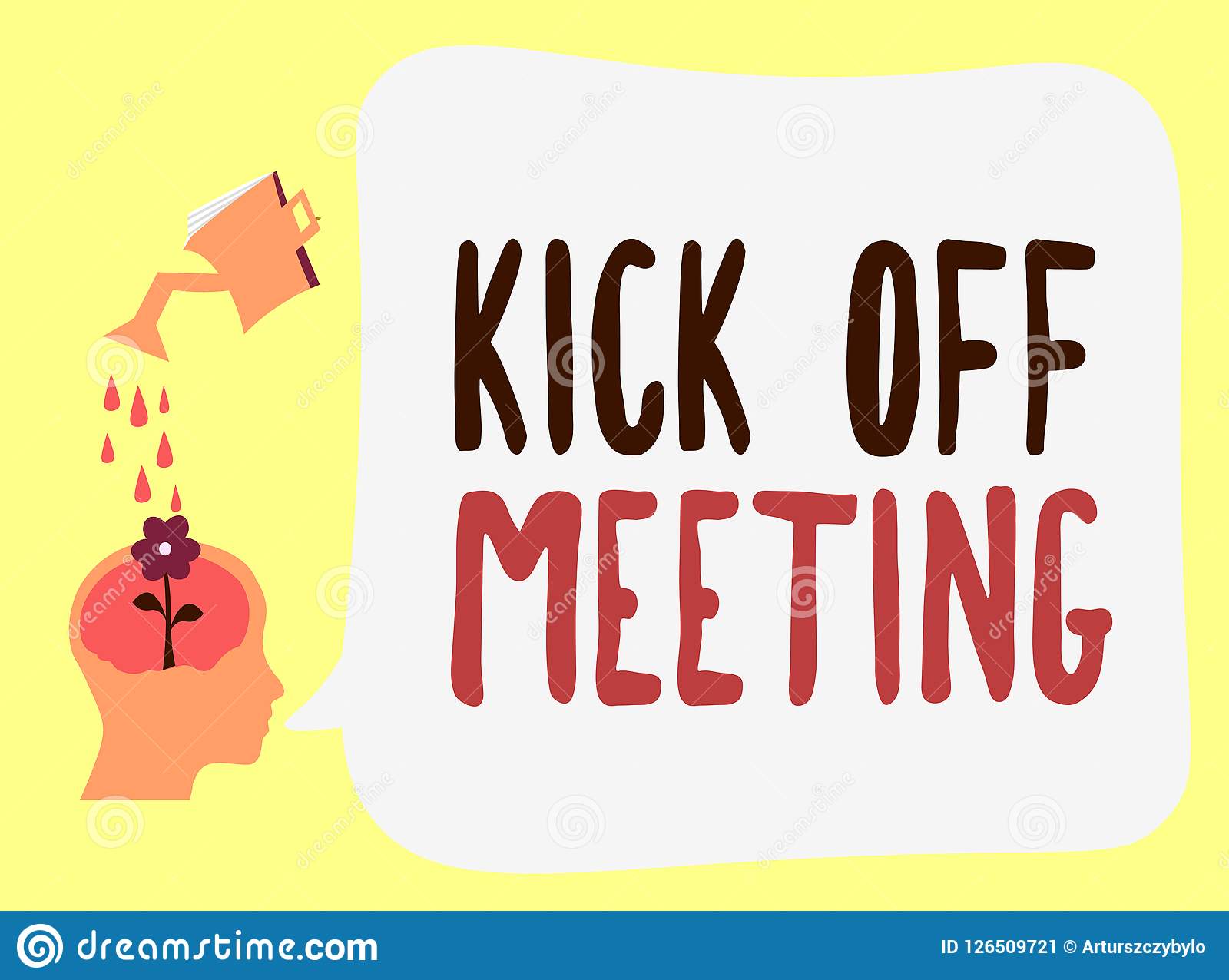 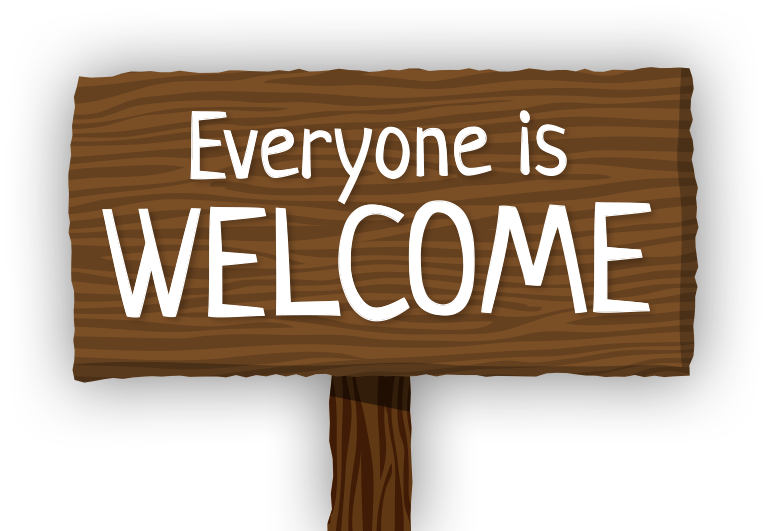 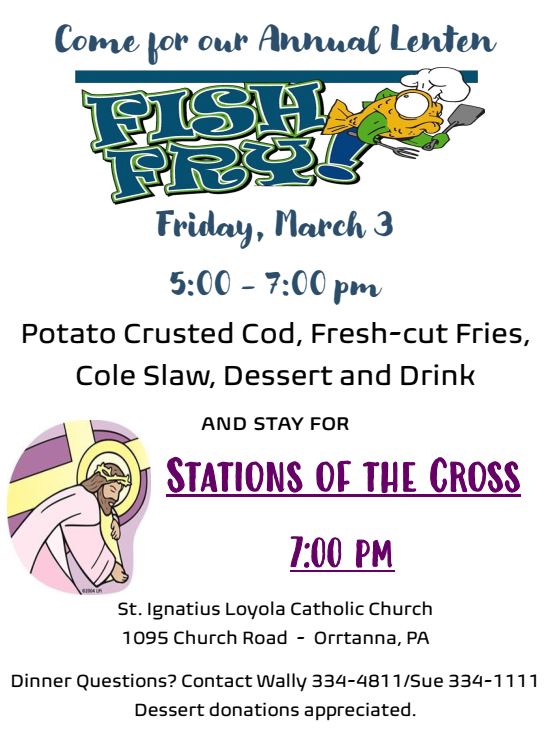 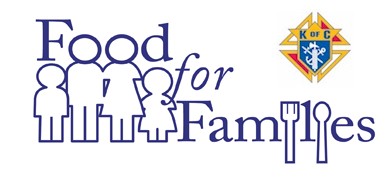 Food for Families ~ Faith in ActionDONATIONS BASKET IN NARTHEXMake out any checks to: “Knights of Columbus #10435”ALL PROCEEDS GO TO SCAAP (SOUTH CENTRAL COMMUNITY ACTION PROGRAM) IN GETTYSBURGThe Holy Father, Pope Francis’ Prayer Intentions for 2023                                                 Entrusted to His Worldwide Prayer Network FEBRUARY  ~  For parishes
We pray that parishes, placing communion at the centre, may increasingly become communities of faith, fraternity, and welcome towards those most in need.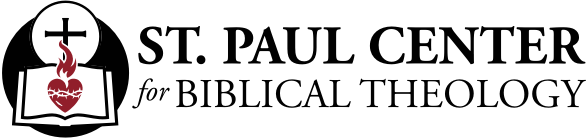 Tale of Two Adams: Scott Hahn Reflectson the First Sunday of LentIn today’s Liturgy, the destiny of the human race is told as the tale of two “types” of men — the first man, Adam, and the new Adam, Jesus (see 1 Corinthians 15:21–22; 45–59).St. Paul’s argument in the Epistle is built on a series of contrasts between “one” or “one person” and “the many” or “all.”  By one person’s disobedience, sin and condemnation entered the world, and death came to reign over all.  By the obedience of another one, grace abounded, all were justified, and life came to reign for all.This is the drama that unfolds in today’s First Reading and Gospel.Formed from the clay of the ground and filled with the Breath of God’s own Spirit, Adam was a “son of God” (see Luke 3:38), created in His Image (see Genesis 5:1–3).  Crowned with glory, he was given dominion over the world and the protection of His Angels (see Psalms 8:6–8; 91:11–13).  He was made to worship God — to live not by bread alone but in obedience to every word that comes from the mouth of the Father.Adam, however, put the LORD his God to the test.  He gave in to the serpent’s temptation, trying to seize for himself all that God had already promised him.  But in His hour of temptation, Jesus prevailed where Adam failed — and drove the devil away.Still, we sin after the pattern of Adam’s transgression.  Like Adam, we let sin in the door (see Genesis 4:7) when we entertain doubts about God’s promises, when we forget to call on Him in our hours of temptation.But the grace won for us by Christ’s obedience means that sin is no longer our master.As we begin this season of repentance, we can be confident in His compassion, that He will create in us a new heart (see Romans 5:5; Hebrews 8:10).  As we do in today’s Psalm, we can sing joyfully of our salvation, renewed in His presence.Readings:  Genesis 2:7–9; 3:1–7;  Psalm 51:3–6; 12–14, 17;  Romans 5:12–19;  Matthew 4:1–1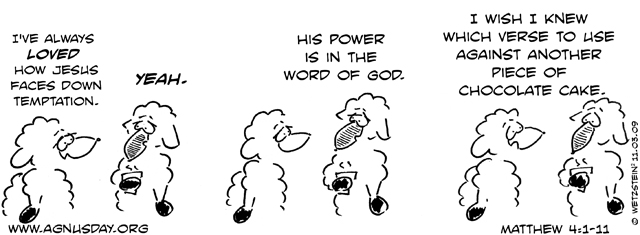 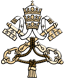 MESSAGE OF HIS HOLINESS POPE FRANCIS 
FOR LENT 2023Lenten Penance and the Synodal Journey
Dear brothers and sisters!The Gospels of Matthew, Mark and Luke all recount the episode of the Transfiguration of Jesus. There we see the LORD’s response to the failure of His disciples to understand Him. Shortly before, there had been a real clash between the Master and Simon Peter, who, after professing his faith in Jesus as the Christ, the Son of God, rejected His prediction of the Passion and the Cross. Jesus had firmly rebuked him: “Get behind me, Satan! You are a scandal to Me, because you do not think according to God, but according to men!” (Mt 16:23). Following this, “six days later, Jesus took with Him Peter, James and John his brother and led them away to a high mountain” (Mt 17:1).The Gospel of the Transfiguration is proclaimed every year on the Second Sunday of Lent. During this liturgical season, the LORD takes us with Him to a place apart. While our ordinary commitments compel us to remain in our usual places and our often repetitive and sometimes boring routines, during Lent we are invited to ascend “a high mountain” in the company of Jesus and to live a particular experience of spiritual discipline – ascesis – as God’s Holy People.Lenten penance is a commitment, sustained by grace, to overcoming our lack of faith and our resistance to following Jesus on the Way of the Cross. This is precisely what Peter and the other disciples needed to do. To deepen our knowledge of the Master, to fully understand and embrace the mystery of His Salvation, accomplished in total self-giving inspired by love, we must allow ourselves to be taken aside by Him and to detach ourselves from mediocrity and vanity. We need to set out on the journey, an uphill path that, like a mountain trek, requires effort, sacrifice and concentration. These requisites are also important for the synodal journey to which, as a Church, we are committed to making. We can benefit greatly from reflecting on the relationship between Lenten penance and the synodal experience.In his “retreat” on Mount Tabor, Jesus takes with Him three disciples, chosen to be witnesses of a unique event. He wants that experience of grace to be shared, not solitary, just as our whole life of faith is an experience that is shared. For it is in togetherness that we follow Jesus. Together too, as a pilgrim Church in time, we experience the liturgical year and Lent within it, walking alongside those whom the LORD has placed among us as fellow travelers. Like the ascent of Jesus and the disciples to Mount Tabor, we can say that our Lenten journey is “synodal”, since we make it together along the same path, as disciples of the one Master. For we know that Jesus is Himself the Way, and therefore, both in the liturgical journey and in the journey of the Synod, the Church does nothing other than enter ever more deeply and fully into the mystery of Christ the Saviour.And so we come to its culmination. The Gospel relates that Jesus “was transfigured before them; His Face shone like the sun and His clothes became white as light” (Mt 17:2).This is the “summit”, the goal of the journey. At the end of their ascent, as they stand on the mountain heights with Jesus, the three disciples are given the grace of seeing Him in His glory, resplendent in supernatural light. That light did not come from without, but radiated from the LORD Himself. The Divine Beauty of this vision was incomparably greater than all the efforts the disciples had made in the ascent of Tabor. During any strenuous mountain trek, we must keep our eyes firmly fixed on the path; yet the panorama that opens up at the end amazes us and rewards us by its grandeur. So too, the synodal process may often seem arduous, and at times we may become discouraged. Yet what awaits us at the end is undoubtedly something wondrous and amazing, which will help us to understand better God’s Will and our mission in the service of His Kingdom.The disciples’ experience on Mount Tabor was further enriched when, alongside the transfigured Jesus, Moses and Elijah appeared, signifying respectively the Law and the Prophets (cf. Mt 17:3). The newness of Christ is at the same time the fulfilment of the ancient Covenant and Promises; it is inseparable from God’s history with His People and discloses its deeper meaning. In a similar way, the synodal journey is rooted in the Church’s tradition and at the same time open to newness. Tradition is a source of inspiration for seeking new paths and for avoiding the opposed temptations of immobility and improvised experimentation.The Lenten journey of penance and the journey of the Synod alike have as their goal a transfiguration, both personal and ecclesial. A transformation that, in both cases, has its model in the Transfiguration of Jesus and is achieved by the grace of His Paschal Mystery. So that this transfiguration may become a reality in us this year, I would like to propose two “paths” to follow in order to ascend the mountain together with Jesus and, with Him, to attain the goal.The first path has to do with the command that God the Father addresses to the disciples on Mount Tabor as they contemplate Jesus transfigured. The Voice from the Cloud says: “Listen to Him” (Mt 17:5). The first proposal, then, is very clear: we need to listen to Jesus. Lent is a time of grace to the extent that we listen to Him as He speaks to us. And how does He speak to us? First, in the word of God, which the Church offers us in the Liturgy. May that word not fall on deaf ears; if we cannot always attend Mass, let us study its daily biblical readings, even with the help of the internet. In addition to the Scriptures, the LORD speaks to us through our brothers and sisters, especially in the faces and the stories of those who are in need. Let me say something else, which is quite important for the synodal process: listening to Christ often takes place in listening to our brothers and sisters in the Church. Such mutual listening in some phases is the primary goal, but it remains always indispensable in the method and style of a synodal Church.On hearing the Father’s Voice, the disciples “fell prostrate and were very much afraid. But Jesus came and touched them, saying, ‘Rise, and do not be afraid.’ And when the disciples raised their eyes, they saw no one else but Jesus alone” (Mt 17:6-8). Here is the second proposal for this Lent: do not take refuge in a religiosity made up of extraordinary events and dramatic experiences, out of fear of facing reality and its daily struggles, its hardships and contradictions. The light that Jesus shows the disciples is an anticipation of Easter glory, and that must be the goal of our own journey, as we follow “Him alone”.  Lent leads to Easter: the “retreat” is not an end in itself, but a means of preparing us to experience the LORD’s Passion and Cross with faith, hope and love, and thus to arrive at the Resurrection. Also on the synodal journey, when God gives us the grace of certain powerful experiences of communion, we should not imagine that we have arrived – for there too, the LORD repeats to us: “Rise, and do not be afraid”. Let us go down, then, to the plain, and may the grace we have experienced strengthen us to be “artisans of synodality” in the ordinary life of our communities.Dear brothers and sisters, may the Holy Spirit inspire and sustain us this Lent in our ascent with Jesus, so that we may experience His Divine Splendour and thus, confirmed in faith, persevere in our journey together with Him, Glory of His People and Light of the Nations.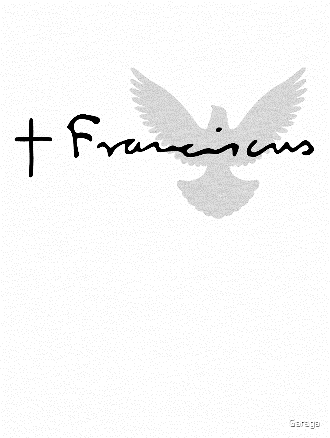 Rome, Saint John Lateran, 25 January, Feast of the Conversion of Saint Paul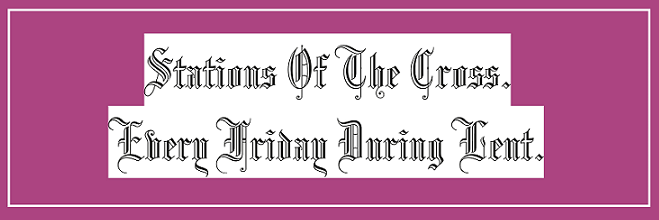 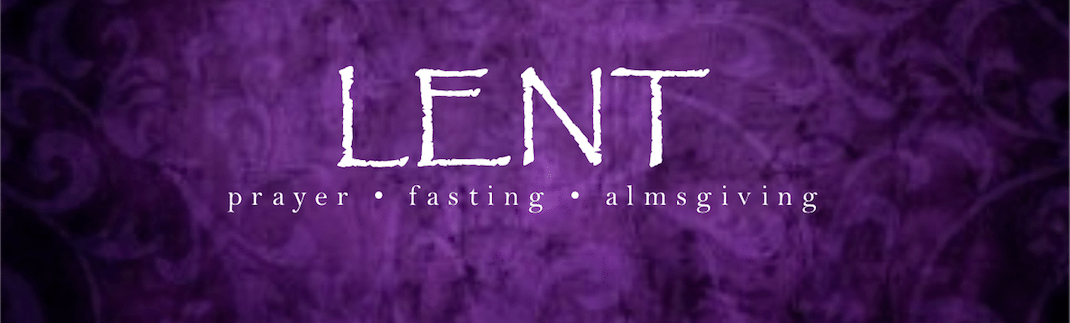 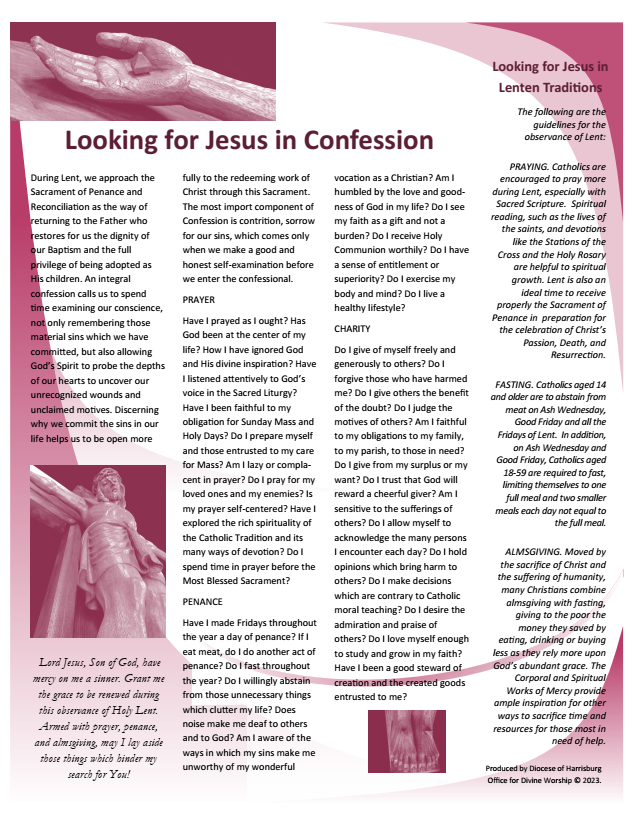 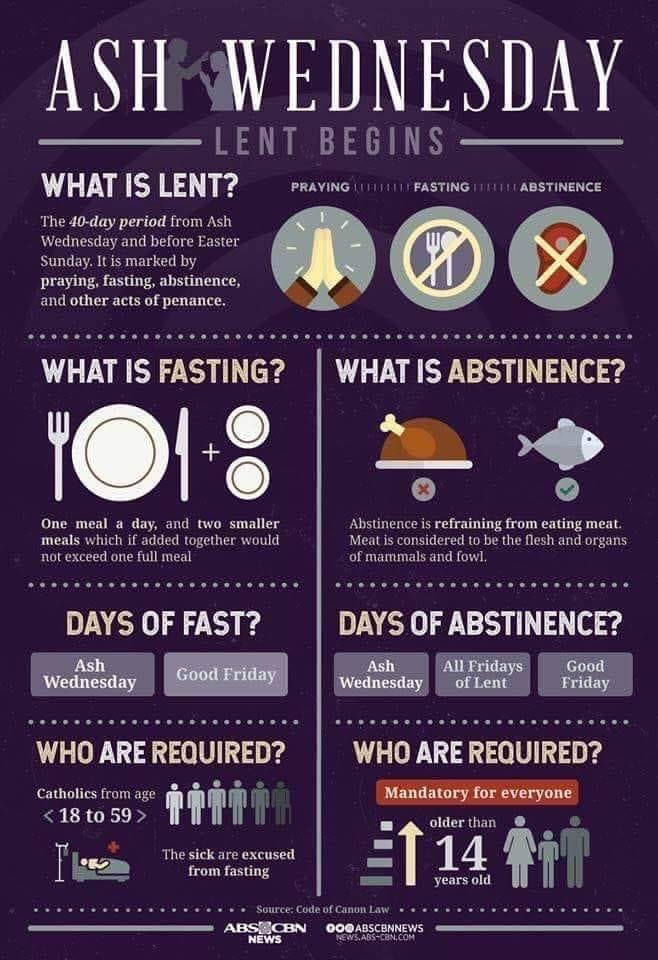 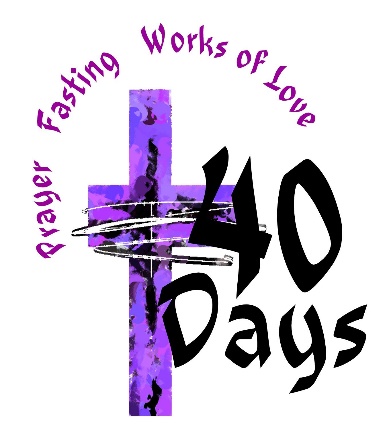 Lenten Mini- RetreatwithSr. Thelma Steiger, HSF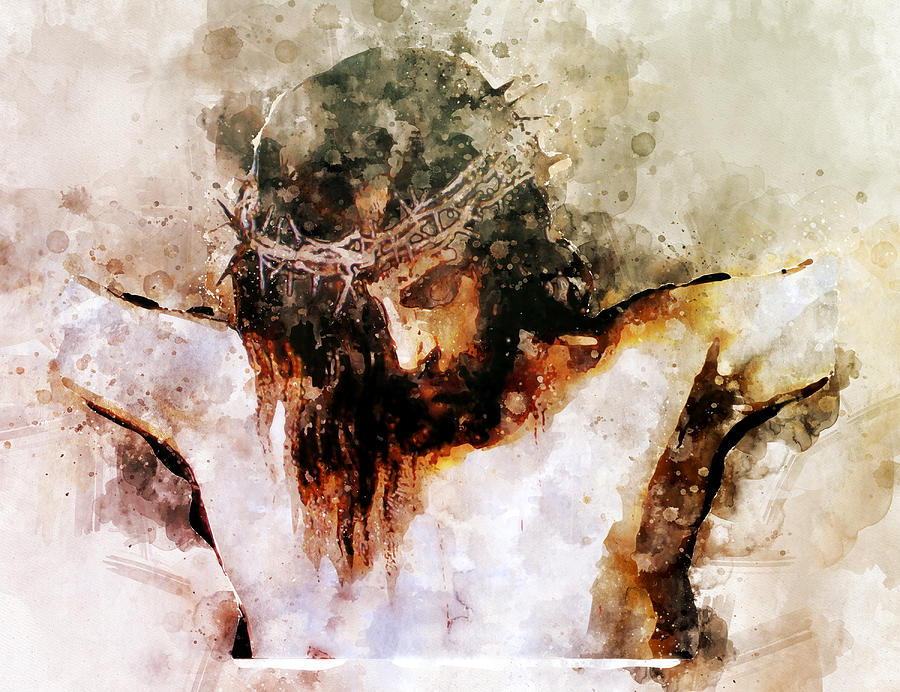 “Contemplating the Mysteries of Passiontide through the 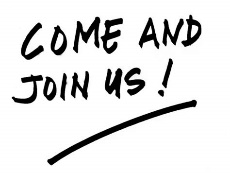 Eyes of the Heart”Saturday, March 11, 10AM to Noon Down in the Parish Social HallEucharistic Prayer Companion for First Sunday of Lent: 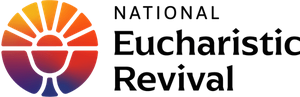 The Hunger for GodFebruary 22, 2023  |  Eucharistic Revival TeamThis Eucharistic Meditation is designed to help you spend 30 minutes to an hour in meditation and silent prayer with Jesus during Eucharistic adoration.  Even if you cannot be physically present in a church or adoration chapel with the Blessed Sacrament, you can unite yourself spiritually to the Eucharist as you spend this time in prayer.THE GRACE I SEEK: to believe that Jesus longs to feed my soul with Himself‍IN THE NAME OF THE FATHER, AND OF THE SON, AND OF THE HOLY SPIRIT. AMEN.Jesus, the LORD of Life, has given Himself to you in the Eucharist.  He is gazing upon you, His beloved child, with great love at this very moment. Pause for a few moments and wonder at His gift for you.  Allow yourself to rest in His loving gaze. Thank Jesus for the gift of Himself in the Eucharist.ASK FOR THE GRACE: Jesus, help me to believe You will satisfy every longing of my heart.SCRIPTURE MEDITATION‍Read slowly, 3-4 times. Allow the words of Scripture to wash over your mind and heart.  Allow the Holy Spirit to speak to you through this passage.‍“But the serpent said to the woman: ‘You certainly will not die!  No, God knows well that the moment you eat of it your eyes will be opened and you will be like gods who know what is good and what is evil.’  The woman saw that the tree was good for food, pleasing to the eyes, and desirable for gaining wisdom.  So she took some of its fruit and ate it; and she also gave some to her husband, who was with her, and he ate it.” (Genesis 3:4-6)REFLECTION QUESTIONAllow yourself to sit with these questions for a while, being attentive to how the LORD is speaking in your heart.What are the “fruits” your heart is hungering for?  Are there times you have grasped at ways to satisfy this hunger in your heart, only to realize these things did not satisfy?  Share these openly and honestly with the LORD.SCRIPTURE MEDITATION‍Read slowly, 3-4 times. Again, allow the words of Scripture to wash over your mind and heart. Let the Holy Spirit speak to you through this passage.“The tempter approached and said to Him, ‘If you are the Son of God, command that these stones become loaves of bread.’  He said in reply, ‘It is written: One does not live on bread alone, but on every word that comes forth from the Mouth of God.’” (Matthew 4:3-4)‍REFLECTION QUESTION‍Allow yourself to sit with these questions for a while, being attentive to how the LORD is speaking in your heart.Jesus desires to fulfill the deepest longings of our heart with Himself — His Body and His Blood.  Gazing upon the Eucharist, ask Jesus to show you how He wants to satisfy the hunger of your heart.  Beg Him to enter into that hunger with His Eucharistic Presence.Remain in silence with the LORD.  Allow Him to speak in the silence, in your heart.  Receive His presence.  If it helps, write down what you sense the LORD communicating to you during this time of prayer.CLOSING PRAYER‍Grant, Aalmighty God, through the yearly observances of holy Lent, that we may grow in understanding of the riches hidden in Christ and by worthy conduct pursue their effects.  Through our LORD Jesus Christ, Yyour Son, who lives and reigns with You in the unity of the Holy Spirit, God, for ever and ever. (Collect, First Sunday of Lent)‍SUNDAY MASS CONNECTIONAt every Mass, Jesus offers Himself to the Father for us.  We can always join our own offerings with Jesus at Mass.  This Sunday, offer your deep desire for Jesus’ presence, trusting that He longs to feed you with Himself through the Eucharist.          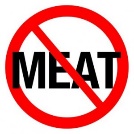 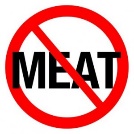 Friday, March 3 -St. Katharine Drexel,Virgin